                                                                                                                         ΠΕΡΙΦΕΡΕΙΑ ΚΡΗΤΗΣΠΕΡΙΦΕΡΕΙΑΚΗ ΕΝΟΤΗΤΑ ΧΑΝΙΩΝΔ/ΝΣΗ ΑΓΡΟΤΙΚΗΣ ΟΙΚΟΝΟΜΙΑΣ & ΚΤΗΝΙΑΤΡΙΚΗΣΤΜΗΜΑ ΠΟΙΟΤΙΚΟΥ & ΦΥΤΟΫΓΕΙΟΝΟΜΙΚΟΥ ΕΛΕΓΧΟΥΗμερομηνία  16/9/2022Στα πλαίσια του προγράμματος δακοκτονίας έτους 2022, σας ενημερώνουμε ότι σε περίπτωση ευνοϊκών καιρικών συνθηκών θα πραγματοποιηθεί δολωματικός ψεκασμός στις κάτωθι περιοχές και ημερομηνίες:Παρακαλούνται οι παραγωγοί να έχουν ανοικτά τα αγροκτήματά τους, και να παρευρίσκονται σε αυτά, προκειμένου για τον αποτελεσματικότερο έλεγχο των ψεκασμών. Για περισσότερες πληροφορίες για τις τοποθεσίες ψεκασμού να απευθύνονται στον αρχιεργάτη του εκάστοτε συνεργείου ψεκασμού. Επίσης παρακαλούνται οι βιοκαλλιεργητές να σημαίνουν εμφανώς τα αγροκτήματά τους και να ενημερώνουν τους αρχιεργάτες.Τηλ. επικοινωνίας:  2821346540, 2821346500.	                                             Η ΔΙΕΥΘΥΝΤΡΙΑ ΔΑΚΟΚΤΟΝΙΑΣ                                                                	  ΜΥΛΩΝΑΚΗ ΜΑΡΙΑ ΨεκασμόςΠεριοχή – ΣυνεργείοΗμερομηνία έναρξης4ος  ΓενικόςΜΑΛΑΞΑ19/9/20224ος  ΓενικόςΠΑΠΑΔΙΑΝΑ(ΑΛΕΤΡΟΥΒΑΡΙ,
ΛΟΥΛΟΣ,ΓΕΡΟΛΑΚΚΟΣ)19/9/20224ος  ΓενικόςΚΟΝΤΟΠΟΥΛΑ(ΚΟΝΤΟΠΟΥΛΑ,ΚΑΤΩΧΩΡΙ)19/9/20224ος  ΓενικόςΠΛΑΤΥΒΟΛΑ19/9/20224ος  ΓενικόςΚΑΜΠΟΙ19/9/2022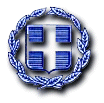 